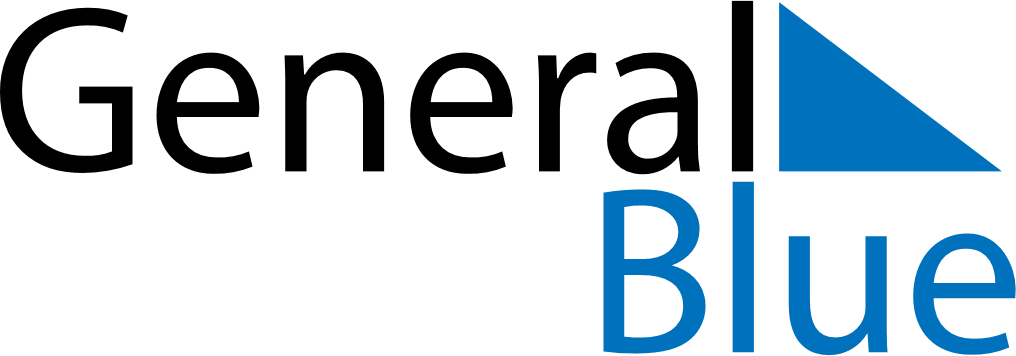 January 2024January 2024January 2024January 2024January 2024January 2024Hedemora, Dalarna, SwedenHedemora, Dalarna, SwedenHedemora, Dalarna, SwedenHedemora, Dalarna, SwedenHedemora, Dalarna, SwedenHedemora, Dalarna, SwedenSunday Monday Tuesday Wednesday Thursday Friday Saturday 1 2 3 4 5 6 Sunrise: 9:01 AM Sunset: 2:56 PM Daylight: 5 hours and 55 minutes. Sunrise: 9:00 AM Sunset: 2:58 PM Daylight: 5 hours and 57 minutes. Sunrise: 9:00 AM Sunset: 2:59 PM Daylight: 5 hours and 59 minutes. Sunrise: 8:59 AM Sunset: 3:01 PM Daylight: 6 hours and 1 minute. Sunrise: 8:58 AM Sunset: 3:03 PM Daylight: 6 hours and 4 minutes. Sunrise: 8:58 AM Sunset: 3:04 PM Daylight: 6 hours and 6 minutes. 7 8 9 10 11 12 13 Sunrise: 8:57 AM Sunset: 3:06 PM Daylight: 6 hours and 9 minutes. Sunrise: 8:56 AM Sunset: 3:08 PM Daylight: 6 hours and 12 minutes. Sunrise: 8:55 AM Sunset: 3:10 PM Daylight: 6 hours and 15 minutes. Sunrise: 8:54 AM Sunset: 3:12 PM Daylight: 6 hours and 18 minutes. Sunrise: 8:52 AM Sunset: 3:14 PM Daylight: 6 hours and 21 minutes. Sunrise: 8:51 AM Sunset: 3:16 PM Daylight: 6 hours and 24 minutes. Sunrise: 8:50 AM Sunset: 3:18 PM Daylight: 6 hours and 28 minutes. 14 15 16 17 18 19 20 Sunrise: 8:48 AM Sunset: 3:20 PM Daylight: 6 hours and 32 minutes. Sunrise: 8:47 AM Sunset: 3:22 PM Daylight: 6 hours and 35 minutes. Sunrise: 8:45 AM Sunset: 3:25 PM Daylight: 6 hours and 39 minutes. Sunrise: 8:44 AM Sunset: 3:27 PM Daylight: 6 hours and 43 minutes. Sunrise: 8:42 AM Sunset: 3:29 PM Daylight: 6 hours and 47 minutes. Sunrise: 8:40 AM Sunset: 3:32 PM Daylight: 6 hours and 51 minutes. Sunrise: 8:38 AM Sunset: 3:34 PM Daylight: 6 hours and 55 minutes. 21 22 23 24 25 26 27 Sunrise: 8:36 AM Sunset: 3:37 PM Daylight: 7 hours and 0 minutes. Sunrise: 8:35 AM Sunset: 3:39 PM Daylight: 7 hours and 4 minutes. Sunrise: 8:33 AM Sunset: 3:42 PM Daylight: 7 hours and 9 minutes. Sunrise: 8:31 AM Sunset: 3:44 PM Daylight: 7 hours and 13 minutes. Sunrise: 8:29 AM Sunset: 3:47 PM Daylight: 7 hours and 18 minutes. Sunrise: 8:26 AM Sunset: 3:49 PM Daylight: 7 hours and 22 minutes. Sunrise: 8:24 AM Sunset: 3:52 PM Daylight: 7 hours and 27 minutes. 28 29 30 31 Sunrise: 8:22 AM Sunset: 3:54 PM Daylight: 7 hours and 32 minutes. Sunrise: 8:20 AM Sunset: 3:57 PM Daylight: 7 hours and 37 minutes. Sunrise: 8:18 AM Sunset: 4:00 PM Daylight: 7 hours and 42 minutes. Sunrise: 8:15 AM Sunset: 4:02 PM Daylight: 7 hours and 47 minutes. 